Приложение 1По итогам  конференции будет опубликован сборник материалов, включенный в  наукометрическую базу РИНЦПравила оформления статейМатериалы статей по всем направлениям представляются в электронном виде на E-mail Конференции forum_reu@mail.ru (с указанием темы письма: Конференция – 2020).От одного автора принимаются не более двух статей (одна в соавторстве). Количество авторов в одной статье не более трех.Объём статей: от 3 до 6 страниц формата А4 (210x297 мм). Текст статьи должен быть набран в текстовом редакторе Microsoft Word. Шрифт Times New Roman, кегль – 14. Интервал 1,15. Абзац на отступ: 1,0 см. Поля по 2 см. Ориентация книжная. Выравнивание текста по ширине страницы. Страницы не нумеруются.На первой странице статьи помещают индекс УДК – в верхнем левом углу (кегль – 11). Инициалы и фамилия автора, ученая степень и должность, наименование учреждения или организации, город, страна – по центру (кегль – 12).  Заглавие статьи – прописными буквами полужирным шрифтом по центру (кегль – 12). Аннотация статьи (не более 30 слов) и ключевые слова (не более 6) пишутся на 2-х языках: русском и английском. Текст аннотации и ключевых слов выравниваются по центру под названием статьи, шрифт Times New Roman, кегль – 12, курсив.В тексте допускаются рисунки, таблицы и формулы. Цвет рисунков – черно-белый без оттенков. Размер текста в таблице кегль – 11 . Рисунки, схемы должны быть сохранены как единое целое (все части сгруппированы в один рисунок). Подрисуночные надписи и названия рисунков выполняются шрифтом Times New Roman, кегль – 11. Формулы должны быть созданы в редакторе формул Microsoft Equation.Список литературы помещают в конце текста после слов «Список литературы» (кегль – 12). Ссылки на источники в тексте указываются в квадратных скобках, номер страницы – через запятую: [2; 5, с. 61].Имя файла должно содержать фамилию и имя докладчика латинскими буквами и иметь расширение doc., например: Ivanov A.А. doc.Статьи должны быть проверены на антиплагиат. К изданию допускаются статьи/доклады с процентом оригинальности текста не менее 70 % (Все статьи проверяются оргкомитетом в расширенной версии программы Антиплагиат). Основные критерии отбора работ на конференцииАктуальность темы.Соответствие текста материалов заданному названию.Содержательность работы.Отсутствие плагиата.Использование разнообразных источников.Практическая направленность.Оригинальность работы, наличие собственного мнения по поставленной проблеме.Организационный взносПубликация 1 статьи/доклада в сборнике материалов конференции для преподавателей, аспирантов и магистрантов – 250 рублей. Квитанция для оплаты – на сайте Ивановского филиала РЭУ им. Г.В. Плеханова:  http://ivanovo.rea.ru (см. главная страница – II Всероссийская научно-практическая конференция). Оплата производится до 25 марта 2020г. (после подтверждения принятия материалов). Сканированную копию оплаченной квитанции сторонним участникам необходимо выслать на e-mail: forum_reu@mail.ru, сотрудникам Ивановского филиала – представить копию квитанции в к.203.Работы, не соответствующие предъявленным требованиям, отклоняются!Образец оформления статей в сборнике преподавателей, аспирантов и магистрантовУДК ХХ.ХС.А. Любимова, д.э.н., профессорИвановский филиал РЭУ им. Г.В. Плеханова,г. Иваново, Российская ФедерацияНазвание статьиКраткая аннотация на русском языке (до 30 слов)Ключевые слова: не более 6 словAnnotation in English (no more than 30 words)Key words: (no more than 6 words)Текст. Текст. Текст. Текст. Текст. Текст. Текст. Текст. Текст. Текст. Текст. Текст. Текст. Текст. Текст. Текст. Текст [1, с. 12].Список литературыБаронин, С. А. Ипотечное кредитование жилищного строительства: Учебное пособие [Текст] /С.А. Баронин, В.В. Бочкарев. – М.: НИЦ ИНФРА-М, 2014 – 189 с.Грибов, В.Д. Экономика организации (предприятия): учебник [Электронный ресурс]  / В.Д. Грибов, В.П. Грузинов, В.А. Кузьменко – 10-е изд., стер. – М.: КНОРУС, 2016. – 416с. – Режим доступа: http://bek.sibadi.org/fulltext/esd125.pdf (дата обращения 15.02.2020)Гудилина, Е.А. Насколько эффективен социально ориентированный маркетинг [Электронный ресурс] / Е.А. Гудилина //  Маркетинг в России и за рубежом. – 2012. – № 6. – Режим доступа: http://www.mavriz.ru/articles/2012/6/5207.html (дата обращения: 20.02.2020).Ермилова, М.И. Сущность и основные тенденции ипотечного кредитования [Текст] / М.И. Ермилова // Государственное и муниципальное управление. Ученые записки СКАГС. – 2011. – № 1. – С. 220-221.Федеральная служба государственной статистики: Официальный сайт [Электронный ресурс]. – Режим доступа: http://www.gks.ru (дата обращения: 16.02.2020).Страничка сайта ИФ РЭУ:https://www.rea.ru/ru/org/branches/ivanovo/Pages/%D0%9D%D0%A0%D0%B8%D0%9C%D0%A1/%D0%A4%D0%BE%D1%80%D1%83%D0%BC.aspxПолезная ссылка:Для цитирования: Гончаренко В.Е., Коробова В.Ф. Оценка неравномерности развития регионов РФ по социально-экономическим ресурсным составляющим. Статистика и Экономика. 2019;16(4):54-72. https://doi.org/10.21686/2500-3925-2019-4-54-72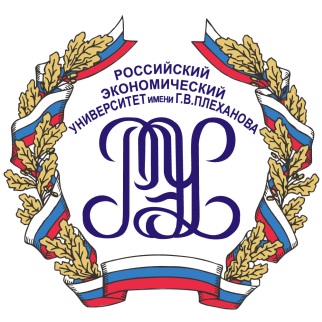  «ЭКОНОМИКА РЕГИОНОВ РОССИИ: СОВРЕМЕННОЕ СОСТОЯНИЕ И ПРОГНОЗНЫЕ ПЕРСПЕКТИВЫ»Всероссийская научно-практическая конференция преподавателей, аспирантов, магистрантовСекция 1. «Перспективные направления цифрового образования в региональном ВУЗе» (руководитель – к.с.н., доц. Мутаев У.К.)Секция 2. «Актуальные проблемы экономического развития и стратегического управления сферой услуг регионов» (руководитель – д.э.н., проф. Луховкая О.К.)Секция 3. «Тенденции и перспективы развития региональной экономики» (руководитель – д.э.н., доц. Степанова С.М.)Секретарь конференцийспециалист по организации наукиКурбанова Лейла Сабировна(forum_reu@mail.ru с пометкой «Конференция»; 8(4932) 41-78-22)(forum_reu@mail.ru с пометкой «Конференция»; 8(4932) 41-78-22)